FICHE ACTIVITES « Les graphiques à échelle semi-logarithmique »Objectif de l’activité : Savoir lire et interpréter un graphique à échelle semi-logarithmique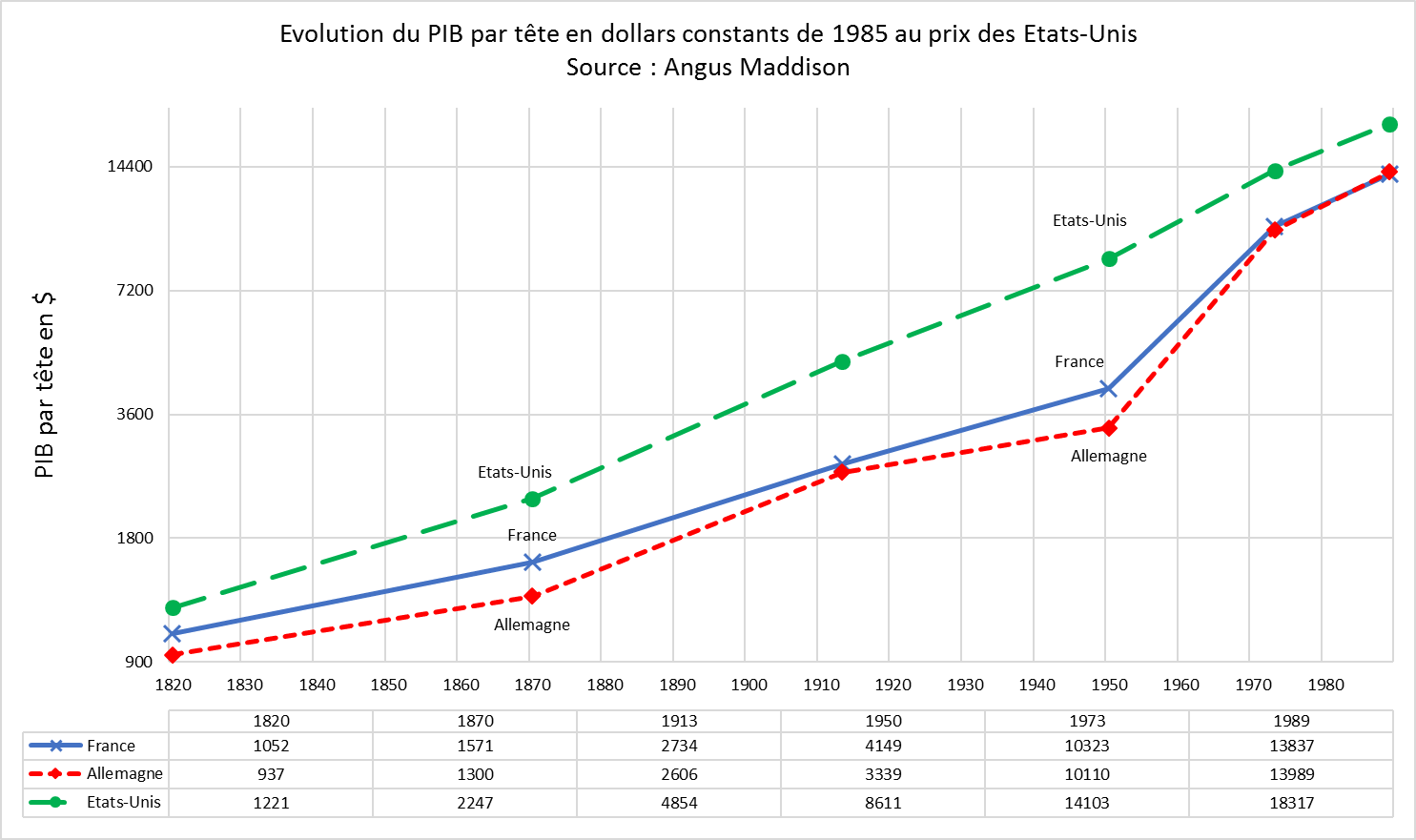 Exercice 1 : Dites (sans faire de calcul) si les affirmations suivantes, issues de la lecture de ce graphique, sont vraies ou fausses.Sur l’ensemble de la période, le PIB par tête des Etats-Unis a toujours augmenté plus vite que celui de la France.					Vrai 		Faux Entre 1820 et 1973, le PIB par tête de l’Allemagne était inférieur à celui de la France.Vrai 		Faux Entre 1870 et 1913, la croissance économique de l’Allemagne était supérieure à celle de la France.Vrai 		Faux Entre 1913 et 1950, la croissance économique de l’Allemagne était supérieure à celle de la France.Vrai 		Faux Entre 1950 et 1973, le PIB par tête de la France et de l’Allemagne ont augmentés plus rapidement qu’aux Etats-Unis.				Vrai 		Faux Entre 1950 et 1973, la croissance économique française et allemande ont été inférieures à celle des Etats-Unis.					Vrai 		Faux Sur l’ensemble de la période, la croissance économique aux Etats-Unis a été plus constante qu’en Allemagne.					Vrai 		Faux Exercice 2 : Rédigez, sans faire de calcul, un commentaire comparant la croissance économique de ces trois pays période par période.